新 书 推 荐中文书名：《追星：天体物理与在黑暗中寻找光明的回忆录》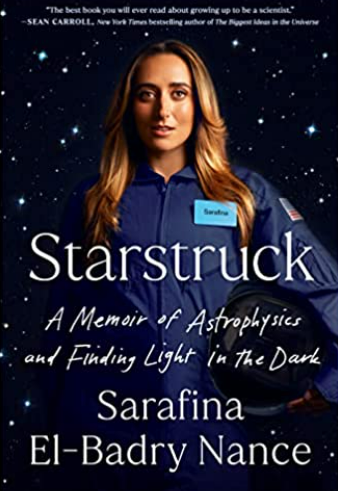 英文书名：Starstruck：A Memoir of Astrophysics and Finding Light in the Dark作    者：Sarafina El-Badry Nance出 版 社：Dutton代理公司：Stuart Krichevsky /ANA/Lauren页    数：336页出版时间：2023年6月代理地区：中国大陆、台湾审读资料：电子稿类    型：传记回忆录/科普内容简介：在这本文笔优美、科学含量高、鼓舞人心的回忆录中，埃及裔美国天体物理学家萨拉菲娜·埃尔-巴德利·南斯分享了她如何大胆地在天体物理学领域开辟出一片天地，让自己终身热爱星星，面对生活中不可避免的挑战，拥抱未知。小时候，萨拉菲娜几乎每天晚上都和父亲在一起，凝视着闪烁的星星，思考夜空中的秘密。萨拉菲纳的父亲是美国人，母亲是埃及人，两人都推动她取得卓越的学术成就。萨拉菲纳梦想成为一名天文学家，解开头顶上空星星的奥秘。但没过多久，她就被明确和含蓄地告知，女孩不适合学数学和科学。在《追星》中，萨拉菲纳邀请我们通过引人入胜的科学课程中的每一章来思考宇宙。但她也追述了在这一过程中所面临的更多现实障碍，如厌恶女性和种族主义、虐待和代际创伤、焦虑和自我怀疑、癌症诊断和康复。随着她的职业生涯的发展和对太空的热情，她从奥斯丁大学来到伯克利大学，甚至到了夏威夷的火星宇航员模拟地，萨拉菲娜学会了如何在一个不欢迎女性，尤其是有色女性的空间中生存，并最终得以发展。《追星》诚实而充满力量，它将对不断变化的宇宙本身的研究和坚持不懈地追求激情的转变性经验结合在了一起。 作者简介：萨拉菲娜·埃尔-巴德利·南斯（Sarafina El-Badry Nance）是一位埃及裔美国天体物理学家，模拟宇航员和女性健康倡导者。她获得了美国国家科学基金会的奖学金，也被英国广播公司、美国国家公共电台、国家地理频道等媒体报道。萨拉菲娜被《福布斯》评为“30位鼓舞人心的女性”之一，曾荣登在《福布斯》的“30名30岁以下精英”和阿拉伯裔美国人基金会的“40名40岁以下精英”名单上。她与伴侣和他们名为彗星的狗住在加州伯克利。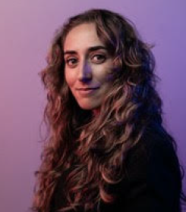 媒体评价：“多亏了南斯天才般的解释，我明白了在压力和时间的作用下，太阳是如何产生的。这多么符合南斯的人生之旅：童年的黑暗压力，对科学的炽热热情，以及这些力量结合在一起，创造出萨拉菲娜·南斯的灿烂光芒。一颗星星诞生了！”----玛丽·罗奇(Mary Roach)，著有《纽约时报》畅销书Fuzz and Packing for Mars

  “萨拉菲娜·南斯的故事是独一无二的，但同时也具有普遍性。这是关于一个梦想—在这里，把自己的生命投入到探索宇宙的奥秘上—并在面对不可思议的障碍时仍然追求它。这是我读到的关于成长为科学家的最好的书。”----肖恩·卡罗尔（Sean Carroll），著有《纽约时报》畅销书《宇宙的最大创意：空间，时间和运动》（The Biggest Ideas in the Universe: Space, Time, and Motion）
“《追星》是一部温暖、辛酸、发自内心、感人至深的探索，探索了成年在宇宙中意味着什么。”----萨莎·萨根（Sasha Sagan），著有《对于像我们这样的小生物》（For Small Creatures Such as We）
“南斯将天体物理宇宙的诗意与她自己的生活创伤和胜利交织在一起，创作了一本我从未读过的回忆录。这有力地提醒了我们，科学家是非常人性化的，科学是非常人性的努力。宇宙并不关心我们的个人创伤，但南斯仍然找到了希望，并通过仰望星空来反思自己的生活。在阅读完这本书之后，也许你也会这样做。”---菲尔·普莱特（Phil Plait）, 著有《在外太空下：宇宙观光指南》（Sightseer's Guide to the Universe）
 “南斯的脆弱性和抒情散文就像她研究的星星一样，在书中闪耀着光芒。她巧妙地将自己生活中诚实的小插曲与对宇宙的热爱交织在一起。阅读《追星》后我意识到对宇宙的了解还不及南斯的一半。”----莫伊娅·麦克蒂尔（Moiya McTier），著有《银河系: 银河系自传》（The Milky Way:An Autobiography of Our Galaxy）
“《追星》以惊人的亲密和无畏向我们展示了生活是如何像她研究的恒星一样经历动荡时期的：暴力和混乱，但也带来了美丽的变革。我深深地被发现的喜悦所吸引，也被她的韧性所鼓舞。” ----亚历克西·帕帕斯（Alexi Pappas）,著有《勇敢：追逐梦想、克服痛苦和其他伟大的想法》（Bravey:Chasing Dreams, Befriending Pain, and Other Big Ideas）感谢您的阅读！请将反馈信息发至：版权负责人Email ： Righ ts@nurnberg.com.cn安德鲁·纳伯格联合国际有限公司北京代表处北京市海淀区中关村大街甲59号中国人民大学文化大厦1705室,邮编：100872电话：010-82504106, 传真：010-82504200公司网址： http://www.nurnberg.com.cn书目下载： http://www.nurnberg.com.cn/booklist_zh/list.aspx书讯浏览： http://www.nurnberg.com.cn/book/book.aspx视频推荐： http://www.nurnberg.com.cn/video/video.aspx豆瓣小站： http://site.douban.com/110577/新浪微博：安德鲁纳伯格公司的微博_微博(weibo.com)微信订阅号：ANABJ2002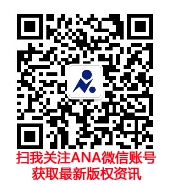 